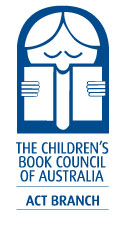 Notice of MeetingAnnual General Meeting Tuesday 29 March, 2022, 6.30pmVenue: South Cross Yacht ClubAgendaWelcome and attendanceConfirmation of the minutes of the 2021 AGM, no special general meetings have been held since the last AGMBusiness arising from minutesPresentation of the 2021 Annual ReportPresentation of the 2021 Financial ReportIn MemoriamElection of office-bearers and ordinary committee membersConfirmation of appointments:Public Officer, Auditor, National Board NomineeAcknowledgement of other ACT positions heldConfirmation of signatures for bank accounts – President, Treasurer, Vice President, Membership Secretary.Confirmation of signatures for statutory agencies – President, Treasurer and Public OfficerGeneral BusinessClose and date of next AGMFollowing the AGM, dinner, a guest speaker and discussion of the 2022 CBCA Book of the Year Short List will be held.Bookings for financial members only via https://cbcaact.helloclub.com/public/event/61ea2624aedec1e7eca5b6f9/agm-short-list-celebration 